King Saud University                                                                                313 PHLCollege of Pharmacy                                                                                  Lab # 1Pharmacology Department  Dose response curve of acetylcholine  on isolated rabbit intestinePoints to be discussed:Pharmacology experiments can be largely divided in to:Qualitative QuantitativeType of experiments:InvitroInvivo Experimental conditions:            a- Physiological solution ingredients            b- Type of physiological solution.Lab work:Material:Physiological solution: Tyrode’s solution.Apparatus: Physiograph & thermostatically controlled organ bath.Preparation: isolated rabbit intestine.Temp.:37° C.Method:A piece of intestine is suspended in organ bath.The aeration is adjusted by means of the screw clamp to give a steady stream of air bubblesAdjust the tension on the muscle so that it’s kept stretched to moderate extentRecord the normal myogenic contraction of the muscle for 1 min.Test the effect of different drugs on the muscle, wash twice and record normal contraction between the drugs (total cycle = 60sec. CT + 60sec.NT + washing twice each 30 sec. = 3 min.) N.B. the intestine should be totally covered with Tyrode’s soln. & the level of solution should be kept constant during the experiment.Drugs:Result:The curve should be properly cut & pasted on the lab book with proper title & key. Tabulate your result.King Saud University                                                                                313 PHLCollege of Pharmacy                                                                                  Lab # 2Pharmacology Department  Effect & site of action of different agonists on isolated rabbit intestinePoints to be discussed:Autonomic nervous system control of intestineSympatheticParasympatheticDrugs act on intestineStimulants "Spasomgenic"Relaxants "Spasmolytic"Lab work:Material:Physiological solution: Tyrode’s solution.Apparatus: Physiograph & thermostatically controlled organ bath.Preparation: isolated rabbit intestine.Temp.:37° C.Method:A piece of intestine is suspended in organ bath.The aeration is adjusted by means of the screw clamp to give a steady stream of air bubblesAdjust the tension on the muscle so that it’s kept stretched to moderate extentRecord the normal myogenic contraction of the muscle for 1 min.Test the effect of different drugs on the muscle, wash twice and record normal contraction between the drugs (total cycle = 60sec. CT + 6osec.NT + washing twice each 30 sec. = 3 min.) N.B. the intestine should be totally covered with Tyrode’s soln. & the level of solution should be kept constant during the experiment.Drugs:Result:The curve should be properly cut & pasted on the lab book with proper title & key. Tabulate your result.King Saud University                                                                                313 PHLCollege of Pharmacy                                                                                  Lab # 3Pharmacology Department  Effect of certain agonists & their antagonists on the isolated rabbit intestinePoints to be discussed:Agonists & their specific antagonists acting on isolated rabbit intestine.Determine the site of action of unknown drug.Lab work:Material:Physiological solution: Tyrode’s solution.Apparatus: Physiograph & thermostatically controlled organ bath.Preparation: isolated rabbit intestine.Temp.:37° C.Method:A piece of intestine is suspended in organ bath under appropriate conditions.Record the normal myogenic contraction of the muscle for 1 min.then start to test the effect of agonists & their antagonists.The agonist or antagonist is allowed to act for 60 sec.N.B. No washing is done after addition of any antagonist & before the addition of its specific agonistDrugs:Design for Determination of site of action of unknown:Result:The curve should be properly cut & pasted on the lab book with proper title & key. Tabulate your result.King Saud University                                                                                                    313 PHLCollege of Pharmacy                                                                                                      Lab # 4Pharmacology Department  Effect of certain agonists & their antagonists on the isolated guinea-pig ileumPoints to be discussed:Ileum innervation.Types of receptors in guinea-pig ileum.Types of drugs act on guinea-pig ileum (spasmogens & spasmolytics)Lab work:Material:Physiological solution: Tyrode’s solution.Apparatus: Physiograph & thermostatically controlled organ bath.Preparation: isolated guinea-pig ileum.Temp.:32° C.Method:A piece of ileum is suspended in organ bath under appropriate conditions.A normal record is taken for about 4 squares before starting drugs additions. In general:1- Spasmogens (Ach, Histamine & Barium chloride) are allowed to act for 30 sec. except Bacl2 (1min. or longer).2- Antagonists or spasmolytics (atropine, mepyramine & papaverine) are allowed to act for 60 sec.Identification of unk agonist on isolated GPI:Result:The curve should be properly cut & pasted on the lab book with proper title & key.Tabulate your result.King Saud University                                                                                   313 PHLCollege of Pharmacy                                                                                     Lab # 5Pharmacology Department                                                                Dose response curve of Ach & drugs acting on the frog rectus abdominisPoints to be discussed:1– Neuromuscular transmission.2– Drugs that affect neuromuscular transmissionLab work:A- Material:Physiological solution: Ringer’s solution.Apparatus: Physiograph & thermostatically controlled organ bath.Preparation: Isolated frog rectus abdominis.Temp.: Room temperature.B- Method:1-The frog is decapitated & pithed, the skin on ventral surface is removed to expose the two rectii.2-The muscle should be kept moistened with Ringer’s solution during dissection. The muscle is properly isolated in away that one end is attached to aeration tube & the other one attached to the transducer.Dose response curve of Ach1-Recored the normal tone for 5cm.(No myogenic contraction i.e. straight line)2-Study the effect of graded doses of Ach (start with 0.05ml). Plot the DRC of Ach using semi-log paper.Effect of drugs act on neuromuscular transmission5-A submaximal dose of Ach is chosen.  6-Study the effect of anticholinesterase (physiostigmine) on the action of Ach.7-Study the effect of NM blocker (curare) on the action of Ach.Result:1-The curve should be properly cut & pasted on the lab book with proper title & key.2-Tabulate your result.King Saud University                                                                                313 PHLCollege of Pharmacy                                                                                  Lab # 6Pharmacology Department  Effect & site of action of different agents on isolated rabbit heart (langendorff preparation)Outlines:Autonomic nervous system control of the heart:SympatheticParasympatheticDrugs act on the heart, type of receptors & transmitters in the heart.Lab work:Material:Physiological solution: Ringer Locke solution.Apparatus: Physiograph & thermostatically controlled organ bath.Preparation: isolated rabbit heart.Temp.:37° C.Method:The heart is carefully isolated from a scarified rabbit (the chest is opened & the heart is dissected with at least 1 cm of aorta).The heart is then placed in a dish containing Ringer Locke solution and squeezed gently several times to remove the blood. The aorta is tied to a cannula attached to the bottom of perfusion tube. A hook is fixed to the apex of the heart & attached to the myograph by a thread.The heart is perfused with oxygenated Ringer Locke at constant temp. of 37° C.The drugs are injected through the rubber cap on top of cannula.Drugs: Result:The curve should be properly cut & pasted on the lab book with proper title & key. Tabulate your result.Procedures: Tie the two ends of tissue with threadHang the tissue in the organ bathOne end should be attached to the transducer while the other end is attached to aeratorAdjust the tone of thread “Not too loose Not too tight”Switch the physiograph onMake interface onAdjust the pen (Avoid the upper and lower limits)Record normal contraction for 4 squares and immediately add the first drugRecord two squares after the drug addition then stop the whealWash the tissue three times or till the pen return to normalRecord normal contraction for 4 squares then immediately add the second drugRecord two squares after the drug addition then stop the wheal and so onKing Saud University                                                                       Practical Pharmacology               College of Pharmacy                                                                        PHL  313Pharmacology Department                                                              Lab No. (     )Title:…………………………………………………………………………………………………………………………………………………………………….…………………..……Aim of the work:………………………………………………………………………………………………………………………………………………………………………………………………Material:…………………………………………………………………………………………………………………………………………………………………………………………………………………………………………………………………………………………………………………………………………………………………………………………………………………………………………………………………………………………………………………………………………………………………………………………………………………………………………………………………………………………………………………………………………………………………………………………………………………..……………………………………………………………….……….…………………………………………………………………………………………………Method: ………………………………………………………………………………………………………………………………………………………………………………………………………………………………………………………………………………………………………………………………………………………………………………………………………………………………………………………………………………………………………………………………………………………………………………………………………………………………………………………………………………………………………………………………………………………………………………………………………………………………………………………………………………………………………………………………………………………………………………………………………………………………………………………………………………………………………………………………………………………………………………………………………………………………………………………………………………………………………………………………………………………………………………………………………………………………………………………………………………………………………………………………………………………………………………………………………………………………………………………………………………………………………………………………………………………………………………………………………………………………………………………………………………………………Results: Title ………………………………………………………………………………………………………………………………………………………………………………………………Curve:Key:………………………………………………………………………………………………………………………………………………………………………………………………………………………………………………………………………………………………………………………………………………………………………………………………………………………………………………………………………………………………………………………………………………………………………………………………………………………………………………………………………………………….........………………………………………………………………………………………………………………………………………………………………………………………………Tabulate the results & record the observation1st Tutorial Topics:Different pharmaceutical dosage forms and routes of administration: this will include Why we use different dosage forms and routes of administration.Different types of dosage forms.Routes of administration and their advantages and disadvantages . Receptors: this will include -different type of receptors-Examples of drugs target each receptor-Receptor structure & FunctionIon channels: this will include-Different types of ion channels-Examples of drugs target ion channels-Structure and Function of ion channelsAdrenergic receptors: this will include-Classification of adrenergic receptors-Expression of adrenergic receptors-Pharmacological action-Examples of adrenergic agonists & antagonistsG-protein: this will include-Type of G-protein-Function of G-protein-Intracellular second messengers.2nd Tutorial Topics:Cotransmissin in autonomic nervous systemMuscarinic receptorsNicotinic receptorsTreatment of glaucomaSkeletal muscle relaxantsEach group is asked to conduct an 8-12 min. - long slide presentation about one of the above topics in addition to oral discussion about the corresponding topic.Each group is asked to submit an electronic copy of their presentation.PHL 313 lab tutorialsIn Vitro ExperimentChanges in Dose Response Curve1) 0.1ml  acetylycholine →To test the efficiency of  M32) 0.2ml acetylycholine →To test the efficiency of  M33) 0.4ml acetylycholine →To test the efficiency of  M31) 0.1ml dil. nicotine (0.01%) →To test the efficiency of  Nn2) 0.1ml Ach (0.01%)  →To test the efficiency of  M33) 0.1ml Bacl2 (6%)    →Acts directly on muscle fibers4) 0.1ml adrenaline (0.1%)  →To test the efficiency of α1 & β25) 0.1ml Mgcl2 (6%)  →Acts directly on muscle fibersDrug / doseObservationComment0.1ml dil. Nicotine (0.01%) To test the efficiency of  Nn-R0.1ml conc. Nicotine (0.1%)To block the central Nn-R0.1ml dil. Nicotine (0.01%)Testing for complete blocking of Nn-R0.1ml Ach (0.01%)To test the efficiency of  M3-R0.1ml AtropineTo block peripheral M3-R0.1ml Ach (0.01%)Testing for complete blocking of M3-R0.1ml Bacl2 (6%)Acts directly on muscle fibers0.1ml unkIt a stimulant it could be act through   M3-R  or  H1-R or direct spasmogen.0.1ml Ach (0.01%)To test the efficiency of  M3-R0.1ml Atropine (for 1 min.)To block peripheral M3-R0.1ml Ach (0.01%)Testing for complete blocking of M3-R0.1ml unkEither NO EFFECT→ the unk act through M3-R,or Produce stimulation→ the unk doesn’t act through M3-R , it could be…………..etc.0.1ml Histamine (0.1%)To test the efficiency of  H1-R0.2ml MepyramineTo block H1-R receptors0.1ml Histamine (0.1%)Testing for complete blocking of H1-R0.1ml unkEither NO EFFECT→ the unk act through H1-R  or Produce stimulation→ the unk doesn’t act through H1-R , it could be…………..etc.0.1ml dil. Nicotine (0.01%) To test the efficiency of  NN R0.1ml conc. Nicotine (0.3%)To block the central NN R0.1ml dil. Nicotine (0.01%)Testing for complete blocking of NN R0.1ml Ach (10g/ml)To test the efficiency of  M30.1ml AtropineTo block peripheral M3 R0.1ml Ach(10g/ml)Testing for complete blocking of M3 R0.1ml Isoprenaline (2g/ml)Testing the efficiency of 1 R 0.1ml Propranolol (100g/ml)To block R0.1ml Isoprenaline (2g/ml)Testing for complete blocking of 1 R0.1ml Cacl2 (20mg/ml)Direct acting myocardial stimulant0.1ml Kcl (10mg/ml)Direct acting myocardial depressant Drug / volumeObservationComment……………………………………………….……………………………………………….……………………………………………….……………………………………………….……………………………………………….……………………………………………….……………………………………………….……………………………………………….……………………………………………….……………………………………………….……………………………………………….……………………………………………….……………………………………………….……………………………………………….……………………………………………….……………………………………………….……………………………………………….……………………………………………….……………………………………………….……………………………………………….……………………………………………….……………………………………………….……………………………………………….……………………………………………….……………………………………………….……………………………………………….……………………………………………….……………………………………………….……………………………………………….……………………………………………….……………………………………………….……………………………………………….……………………………………………….……………………………………………….Drug / volumeObservationComment……………………………………………….……………………………………………….……………………………………………….……………………………………………….……………………………………………….……………………………………………….……………………………………………….……………………………………………….……………………………………………….……………………………………………….……………………………………………….……………………………………………….……………………………………………….……………………………………………….……………………………………………….……………………………………………….……………………………………………….……………………………………………….……………………………………………….……………………………………………….……………………………………………….……………………………………………….……………………………………………….……………………………………………….……………………………………………….……………………………………………….……………………………………………….……………………………………………….……………………………………………….……………………………………………….……………………………………………….……………………………………………….……………………………………………….……………………………………………….Both Tone Amplitude Contraction 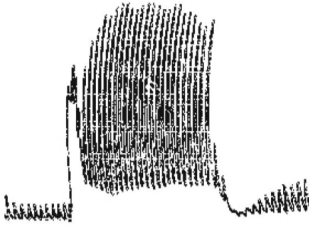 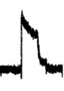 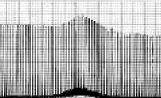 Increase Relaxation 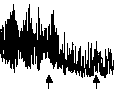 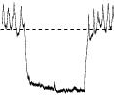 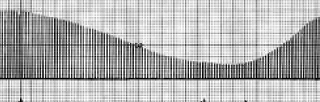 Decrease 